令和4年度　　利府松島商工会「事業承継　個別相談会」のお知らせ利府松島商工会では、　毎月　「事業承継　個別相談会」　を開催しています。事業承継というと、承継させる側と承継する側、双方ともに相手を想い図って、相談すること自体踏み切れずにいらっしゃる方も多いと思いますが、　“無料” 　“個別対応”　　“公平・中立”　且つ　“秘密厳守”で対応いたしますので、ご安心ください。　　国の公的支援機関である宮城県事業承継・引継ぎ支援センターの職員が疑問や、ご質問、承継計画のポイント等についてご相談に応じます。　　　　　　　　　　　　　　　　　　　　　　　　　開催日時　（ひとこま約６０分以内を目安としています）　　　　　　　　　　　　　　　　　　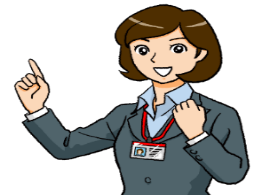 ―　―　―　―　―　―　―　―　―　 切りとらずFAX　してください　―　―　―　―　―　―　― ―　―　―【事業承継　個別相談会申込書】　　　　　　　　　　＊ご記入頂いた個人情報は、各種連絡、情報提供の為に利用する以外に使用致しません。日時場所利府松島商工会　利府事務所　２階　特設ブース（時間毎に限定１組の相談に留め、他の方の目に触れない場を提供します）利府松島商工会　利府事務所　２階　特設ブース（時間毎に限定１組の相談に留め、他の方の目に触れない場を提供します）11／11（金）A　10：00～11：00（　　　）Ｂ　　1１：00～1２：00（　　　）11／11（金）Ｃ　１３：30～１4：30（　　　）Ｄ　　１4：30～１5：30（　　　）12／　9（金）A　10：00～11：00（　　　）Ｂ　　1１：00～1２：00（　　　）12／　9（金）Ｃ　１３：30～１4：30（　　　）Ｄ　　１4：30～１5：30（　　　）相談希望日　　　　月　　　　日　（金）　希望時間帯　A　　B　　C　　D　　※〇をつけて下さい。事業所名相　談　者（役職）　　　　　　　　（氏名）ご　住　所Ｔ　Ｅ　Ｌ相談内容　1.親族内承継　　2.従業員承継　 3.第三者承継　 4.とりあえず話を聞いてみたい　 5.その他 ※〇をつけて下さい　1.親族内承継　　2.従業員承継　 3.第三者承継　 4.とりあえず話を聞いてみたい　 5.その他 ※〇をつけて下さい　1.親族内承継　　2.従業員承継　 3.第三者承継　 4.とりあえず話を聞いてみたい　 5.その他 ※〇をつけて下さい可能であれば詳細を教えて下さい可能であれば詳細を教えて下さい可能であれば詳細を教えて下さい